Aksijalni krovni ventilator EZD50-6AJedinica za pakiranje: 1 komAsortiman: 
Broj artikla: 0087.0411Proizvođač: MAICO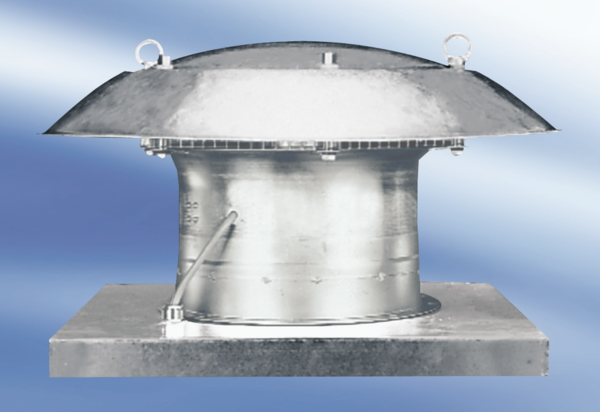 